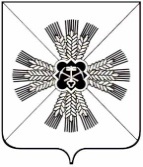 КЕМЕРОВСКАЯ ОБЛАСТЬПРОМЫШЛЕННОВСКИЙ МУНИЦИПАЛЬНЫЙ РАЙОНАДМИНИСТРАЦИЯТАРАСОВСКОГО СЕЛЬСКОГО ПОСЕЛЕНИЯПОСТАНОВЛЕНИЕот 29 июня 2017г. № 22с. Тарасово Об утверждении Положения о смотре-конкурсе «Дом образцового порядка»В целях улучшения уровня благоустройства, создания эстетического облика территории Тарасовского сельского поселения  и активизации деятельности органов местного самоуправления в решении вопросов благоустройства жилых домов:1. Утвердить Положение о смотре-конкурсе «Дом образцового порядка» (приложение 1).2. Утвердить состав конкурсной комиссии при администрации Тарасовского сельского поселения по проведению смотра-конкурса «Дом образцового порядка» и утвердить ее состав (приложение 2).3. Постановление вступает в силу с момента подписания и подлежит обнародованию на информационном стенде администрации Тарасовского сельского поселения.4. Контроль за исполнением настоящего постановления оставляю за собой.                     ГлаваТарасовского сельского поселения                                                 В.Г. ЛангПриложение 1к постановлению администрацииТарасовского сельского поселенияот «29» июня 2017г.  № 22 ПОЛОЖЕНИЕО СМОТРЕ-КОНКУРСЕ«Дом образцового порядка»1. Общие положения1.1. Настоящее Положение определяет условия и порядок проведения конкурса на звание «Дом образцового порядка» (далее – конкурс).1.2. Конкурс проводится ежегодно.2. Цели и задачи2.1. Цели и задачи конкурса:- улучшение благоустройства территории Тарасовского сельского поселения - создание материальных и моральных стимулов для улучшения внешнего облика населенных пунктов поселения;- активизация деятельности органов местного самоуправления в решении вопросов благоустройства жилых домов;- поддержка инициатив жителей по благоустройству и содержанию домов, придомовой территории;- создание условий комфортабельного проживания;- формирование мировоззрения населения в духе бережного отношения к жилищному фонду, объектам благоустройства;- стимулирование инициатив граждан в повышении уровня проживания.3. Условия конкурса3.1. Конкурс проводится администрацией Тарасовского сельского поселения. Объектами конкурса являются  индивидуальные жилые дома независимо от формы собственности, расположенные на территории Тарасовского сельского поселения.3.2. Конкурс проводится с 22.07.2017г. по 25.07.2017г.  На каждый представленный объект для участия в конкурсе оформляются заявки в соответствии с приложением 1 к Положению. К заявке прилагаются конкурсные материалы, согласие на обработку персональных данных в соответствии с Федеральным законом от 27.07.2006 №152-ФЗ «О персональных данных», которые подаются органами местного самоуправления или жителями самостоятельно до 20.07.2017 г. в конкурсную комиссию по адресу: Промышленновский р-н, с. Тарасово, ул. Центральная 43а.3.3. Конкурсные материалы должны содержать характеристику объекта, представленного на конкурс, адрес и контактный телефон участника конкурса. Без выполнения вышеперечисленных требований к представленным материалам заявки не рассматриваются.3.4. Конкурс проводится в два этапа:- первый этап – с 22.07.2017г. по 20.07.2017г.  – приём и рассмотрение заявок; - второй этап – с 22.07.2017г. по 25.07.2017г. – осмотр жилых домов и их прилегающих территорий (далее – конкурсных участков), подведение итогов конкурса.4. Конкурсная комиссия4.1. Для организации и проведения конкурса, подведения его итогов и определения победителя создается конкурсная комиссия (далее – комиссия).4.2. Комиссия формируется из представителей администрации Тарасовского сельского поселения, депутатов Совета народных депутатов Тарасовского сельского поселения, старост населенных пунктов.  В состав комиссии могут быть включены иные лица.4.4. Комиссия:- рассматривает представленные заявки, предусмотренные разделом 2 настоящего Положения;- составляет график посещения конкурсных участков;- подводит итоги и определяет победителей.4.5. Заседание комиссии считается правомочным, если на нём присутствует не менее половины членов комиссии.5. Подведение итогов конкурса и награждение победителей5.1. Итоги конкурса подводятся конкурсной комиссией не позднее 25.07.2017 года.5.2. Каждый член комиссии оценивает конкурсные участки на основании критериев и показателей, указанных в приложении 2 настоящему Положению. Сумма оценок по каждому критерию составляет общую оценку конкурсного участка, заявленного для участия в конкурсе, членом конкурсной комиссии. Итоговая оценка определяется как средняя арифметическая величина общих оценок конкурсного участка, заявленного для участия в конкурсе, выставленных членами комиссии. По итогам выставленных оценок составляется рейтинговая таблица участников конкурса и участков, заявленных для участия в конкурсе. Победителем становится конкурсный участок набравший большее количество баллов.5.3. Решение конкурсной комиссии оформляется протоколом.5.4. На основании предложений конкурсной комиссии принимается решение по присуждению призовых мест. Количество призовых мест определяется конкурсной комиссией.5.5. За конкурсной комиссией остается право не присуждать призовых мест.5.6. По решению комиссии отличившиеся участники конкурса, не занявшие призовые места, награждаются благодарственными письмами.5.7. Победителю конкурса, занявшему I место вручается табличка с надписью «Дом образцового порядка – 2017».Приложение 1к Положению о проведении конкурса на звание«Дом образцового порядка»ЗАЯВКАна участие в конкурсе на звание «Дом образцового порядка»1. Место расположения конкурсного участка    (адрес жилого дома): __________________________________________________________________ 2. Сведения о заявителе: ____________________________________________________________________________________________________________________________________ Ф.И.О. заявителя:__________________________________________________________________ Адрес места жительства, номер контактного телефона:__________________________________________________________________ _________________________________________________________________ Приложение: конкурсные материалы на ____ листах. Дата: _________________________ года        Подпись __________________ В  соответствии с Федеральным законом от 27.07.2006 №152-ФЗ «О персональных  данных»  даю  согласие  на  обработку (сбор, систематизацию, накопление,  хранение,  уточнение,  использование,  распространение (в том числе   передачу),  обезличивание,  блокирование,  уничтожение)  сведений, содержащихся  в  настоящем  заявлении  и в прилагаемых документах, с целью участия в конкурсе на звание «Дом образцового порядка».Согласие  действует  в  течение  1 года со дня подписания настоящего заявления.Мне  разъяснено,  что  данное  согласие  может  быть  отозвано  мною в письменной форме.  "___" ____________ 201__ год                                                                              _________________________________Приложение 2к Положению о проведении конкурса на звание«Дом образцового порядка»Перечень критериев и оцениваемые показателидля проведения конкурса на звание «Дом образцового порядка»Приложение 2УТВЕРЖДЕНО Постановлениемадминистрации ТарасовскогоСельского поселения от 29.06.2017 № 22Составконкурсной комиссии при администрации Тарасовского сельского поселения по проведению смотра-конкурса «Дом образцового порядка»Председатель:     Полякова Н.А. главный специалист  Тарасовского сельского поселения;Зам. Председателя:     Миллер С.В. – директор  Тарасовского СДК;Секретарь:        Крюкова Н.Ю. работник ВУС  администрации  Тарасовского сельского поселения;Члены комиссии:Крюков В.А.   депутат Совета народных депутатов Тарасовского сельского поселения;Васько В.Н.   депутат Совета народных депутатов Тарасовского сельского поселения;Сидорова В.К. Председатель  Совета ветеранов Тарасовского сельского поселения;Старосты населенных пунктов – по согласованию.№ п/пОцениваемые показателиМаксимальное количество баллов1.Элементы здания находятся в технически исправном состоянии (фасад, кровля, входные группы, отмостки, водосточные трубы);202.выполнена обрезка зеленых насаждений, имеются придомовые клумбы;203.удовлетворительное состояние дорожной одежды проездов вдоль дома и прилегающей территории;104.наличие исправного наружного освещения.10Итоговое количество балловИтоговое количество баллов